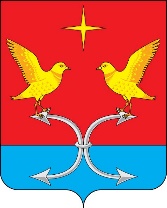 КОРСАКОВСКИЙ РАЙОННЫЙ СОВЕТ НАРОДНЫХ ДЕПУТАТОВ ОРЛОВСКОЙ ОБЛАСТИРЕШЕНИЕ         10 декабря 2021 года                                                        № 25/1-РСО внесении изменений в решение Корсаковского районного Советанародных депутатов от 22 июля 2015 года № 212/1-РС «О Положении о денежном содержании и материальном стимулировании главного специалиста, ответственного секретаря Комиссии по делам несовершеннолетних и защите их прав органов местного самоуправления Корсаковского района» Принято Корсаковским районным Советом                                                                            народных депутатов                                                                                                                10 декабря 2021 г.В целях соблюдения Федерального закона от 06.12.2021 № 406-ФЗ «О внесении изменений в статью 1 Федерального закона «О минимальном размере оплаты труда», Закона Орловской области от 30 июня 2006 № 602-ОЗ «О наделении органов местного самоуправления Орловской области государственными полномочиями Орловской области по созданию комиссий по делам несовершеннолетних и защите их прав и организации деятельности этих комиссий», Трудового кодекса Российской Федерации, руководствуясь Уставом Корсаковского района Орловской области Корсаковский районный Совет народных депутатов РЕШИЛ:  Внести в Положение о денежном содержании и материальном стимулировании главного специалиста, ответственного секретаря Комиссии по делам несовершеннолетних и защите их прав органов местного самоуправления Корсаковского района, утвержденное решением Корсаковского районного Совета народных депутатов от 22  июля 2015 года № 212/1-РС (в редакции решений от 12 июля 2018 № 104/1-РС,  от 26 декабря 2020 № 210/1-РС) следующие изменения:Пункт 2.2. изложить в новой редакции: «Должностной оклад главного специалиста, ответственного секретаря комиссии по делам несовершеннолетних и защите их прав устанавливается  в размере 7388 рублей». Решение Корсаковского районного Совета народных депутатов от 12 июля 2018 года № 104/1-РС «О внесении изменений в решение Корсаковского районного Совета народных депутатов от 22.07.2015 № 212/1-РС «О Положении о денежном содержании и материальном стимулировании главного специалиста, ответственного секретаря Комиссии по делам несовершеннолетних и защите их прав органов местного самоуправления Корсаковского района» считать утратившим силу.Решение вступает в силу с 1 января 2022 года.Решение опубликовать (обнародовать) в установленном порядке.Председатель Совета                                                               В. М. Савин Глава района                                                                            В. Р. Кнодель